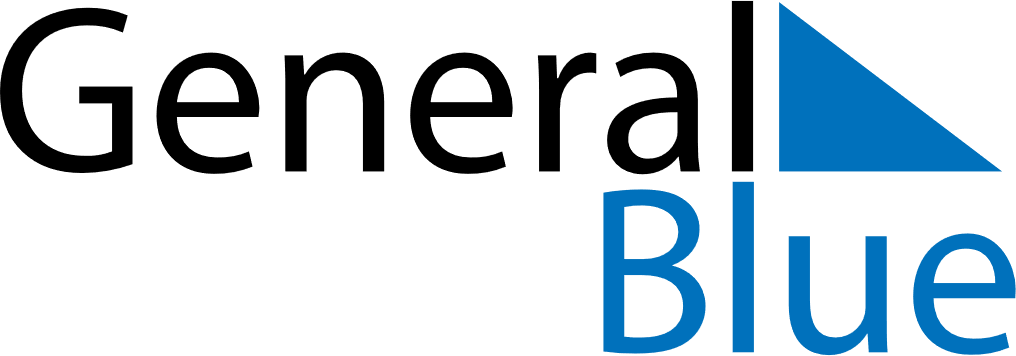 March 2024March 2024March 2024March 2024BotswanaBotswanaBotswanaSundayMondayTuesdayWednesdayThursdayFridayFridaySaturday11234567889101112131415151617181920212222232425262728292930Good FridayGood FridayEaster Saturday31Easter Sunday